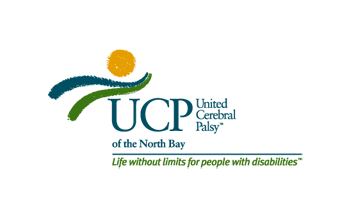 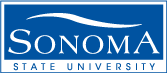 “Swim Without Limits” Summer Camp 2024at Sonoma State University          SWIM CAMP REGISTRATION FORM                                                                                                                           Indicate 1st, 2nd and 3rd choices.                                                                                                                            We will attempt to accommodate your 1st choice but cannot guarantee it.Parent will need to dress and change their camper before and after their session.                                                                                                       	     			Name of Camper      Camper InformationThe following questions will assist camp staff in accommodating the needs of your child during camp.Use additional pages if necessary. Name of Camper     “Swim Without Limits”          Swim Information Comfort in the water, play, swim skills, and other motor skills - as appropriate for each child – will be taught through group and individual aquatic activities. An experienced Aquatics Director supervises the program, and high school and college student volunteers work in the pool with each child. Use additional pages if necessary.          Summer Camp 2024   Camper Waiver-Release FormPhotographic Release I/We hereby give consent to United Cerebral Palsy of the North Bay (UCPNB) and to photograph our child/self (_______________) to educate others about the programs and services offered by UCPNB and SSU. YES, I/We give consent_______ (Initial)                     NO, I/We do not give consent________ (Initial)Among the uses contemplated are illustration of articles in newsletters, in profiles that contributors receive, in brochures, to illustrate services discussed on the web site, in displays at community fairs, to publicize local programs, to make professional presentations, to conduct research on teaching techniques and equipment used at the camp, and to publicize the equipment and teaching methods used.  In giving approval, I/we understand it is without consideration of compensation of any kind, and UCPNB and SSU are released from any claims or liability.  If wider use is contemplated, UCPNB and SSU will get separate approval. Medical Release  In the event that an emergency requiring medical or surgical care or treatment should arise while (Child’s Name), ________________________is attending the UCPNB/SSU program, and I/We ARE NOT PRESENT TO MAKE MEDICAL DECISIONS, YES, I/We give consent_______ (Initial)                     NO, I/We do not give consent________ (Initial)for the UCPNB/SSU camp staff to select and designate nurses, physicians, emergency medical staff (EMS) and surgeons to furnish such medical and/or surgical care as, in the judgment of a physician and/or surgeon holding a physician’s certificate issued by the Board of Medical Examiners of the State of California may be needful and proper.  I/We absolve UCPNB and SSU, and nurses, physicians, EMS personnel, and surgeons selected and designated by them, from any and all liability for their acts rendered in good faith.  Personal PropertyI/We (Initial)               recognize that UCPNB and SSU cannot accept responsibility for child’s personal property.  To help eliminate losses, please tag name inside equipment, clothes or other personal items.Name of Child:                                                    Regional Center:                         UCI#:_________________________Service Coordinator                                             Email:Birthdate:                                                                        Age:Parent Name(s)Address:City:                                                                                                Zip:Email:Home Phone:Cell Phone:Work Phone:Emergency Contact:                                                                       Phone:Select Shirt SizeSelect Shirt SizeSelect Shirt SizeSelect Shirt Size1st,, 2nd or 3rd ChoiceSession/TimeYouth SmallAdult SmallSession #1: 11:00 am – 11:45 amYouth MediumAdult MediumSession #2: 12:00 pm – 12:45 pmYouth LargeAdult LargeSession #3: 1:00 pm – 1:45 pmYouth XLAdult XL1.   What is your son/daughter’s disability?  What do we need to know in order to safely and successfully work        with him/her in an activity setting?  Any activity limitations?1.   What is your son/daughter’s disability?  What do we need to know in order to safely and successfully work        with him/her in an activity setting?  Any activity limitations?1.   What is your son/daughter’s disability?  What do we need to know in order to safely and successfully work        with him/her in an activity setting?  Any activity limitations?Does your son/daughter require 1:1 supervision? (i.e., constant supervision to assure safety of him/herself or others)Yes ____No____If yes, please describe.If yes, please describe.If yes, please describe.Are there any precautions you wish to have observed at camp?Yes ____No____Please describe.Please describe.Please describe.4.    What are his/her favorite activities?  Hobbies?  Interests?4.    What are his/her favorite activities?  Hobbies?  Interests?4.    What are his/her favorite activities?  Hobbies?  Interests?5.    Does he/she have behaviors that could result in harm to self or others?Yes ____No____ Please describe. (Please note: if these behaviors occur at camp, he/she may be sent home.) Please describe. (Please note: if these behaviors occur at camp, he/she may be sent home.) Please describe. (Please note: if these behaviors occur at camp, he/she may be sent home.)6.   What HEALTH PRECAUTIONS, ALLERGIES, SPECIAL INSTRUCTIONS, RESTRICTIONS,         BEHAVIORS, OR MEDICATIONS, etc., do we need to know about?  Any effective strategies or procedures         that would be helpful?6.   What HEALTH PRECAUTIONS, ALLERGIES, SPECIAL INSTRUCTIONS, RESTRICTIONS,         BEHAVIORS, OR MEDICATIONS, etc., do we need to know about?  Any effective strategies or procedures         that would be helpful?6.   What HEALTH PRECAUTIONS, ALLERGIES, SPECIAL INSTRUCTIONS, RESTRICTIONS,         BEHAVIORS, OR MEDICATIONS, etc., do we need to know about?  Any effective strategies or procedures         that would be helpful?Does your son/daughter swim independently?Yes ____No ____Please describe.Please describe.Please describe.Does your child have any fear of water?Yes ____No ____If yes, please describe.If yes, please describe.If yes, please describe.What swim skills does your child have? What swim skills does your child have? What swim skills does your child have? What skills would you like him/her to work on this week?What skills would you like him/her to work on this week?What skills would you like him/her to work on this week?Are there any activities that your child SHOULD NOT do? Are there any activities that your child SHOULD NOT do? Are there any activities that your child SHOULD NOT do? What else can you tell us about your child’s preferences, behavior or experiences in the water that will help us plan the program?  Also, are there any precautions, medications, behaviors, etc., we should know about?What else can you tell us about your child’s preferences, behavior or experiences in the water that will help us plan the program?  Also, are there any precautions, medications, behaviors, etc., we should know about?What else can you tell us about your child’s preferences, behavior or experiences in the water that will help us plan the program?  Also, are there any precautions, medications, behaviors, etc., we should know about?Special instructions:Special instructions:Special instructions:Camper’s Name:DOB:Family Doctor:Phone:Insurance Co. & Plan No.:Insurance Co. & Plan No.:Parents:Parents:If Separated or Divorced:If Separated or Divorced:(Both parents required)(Signature of Party with Legal Custody)Parent 1DateParent 1DateParent 2DateParent 2DateGuardian(s):Guardian(s):Child: If responsible for his/her own legal affairsChild: If responsible for his/her own legal affairsGuardianDateChildDate